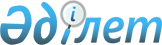 О Скакове М.Н.Распоряжение Премьер-Министра Республики Казахстан от 25 сентября 2007 года N 267-p



      Назначить Скакова Максата Нурлыбековича советником Премьер-Министра Республики Казахстан.

      

Премьер-Министр


					© 2012. РГП на ПХВ «Институт законодательства и правовой информации Республики Казахстан» Министерства юстиции Республики Казахстан
				